GroupeGroupeMercredi 14 mars 2018Mercredi 21 mars 2018Mercredi 28 mars 2018Groupe 1PSM/MSMMatinParcours de motricité 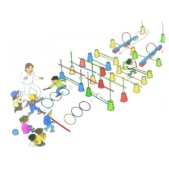 Jeux musicaux 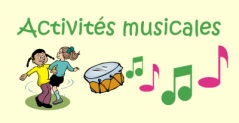 Atelier création de pâques 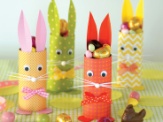 Groupe 1PSM/MSMAprès-midiLoto 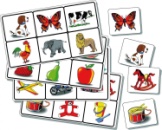 Jeux de sociétés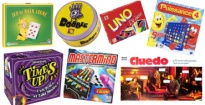 Jeux d’extérieur au stade du petit bois 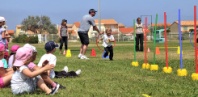 Groupe 2GS/CP/CE1MatinJeux au stade du petit boisJeux de balles 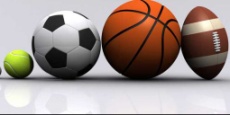 Atelier création de pâques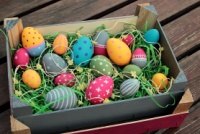 Groupe 2GS/CP/CE1Après-midiDessins à la craie dans la cour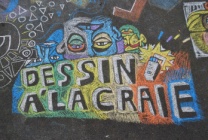 Tournoi de jeux de sociétés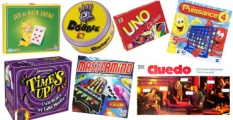 Rallye photo Pokémon 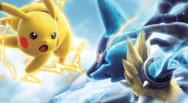 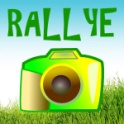 Groupe 3CE2/CM1/CM2/ados MatinBadminton 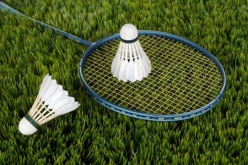 Relais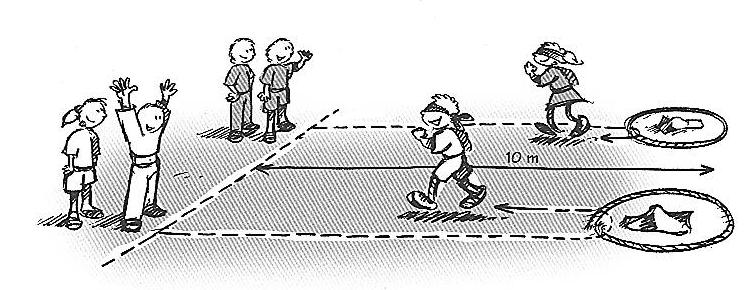 Atelier création de pâques 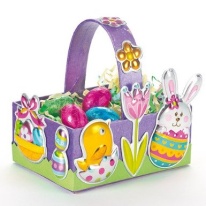 Groupe 3CE2/CM1/CM2/ados Après-midiFresque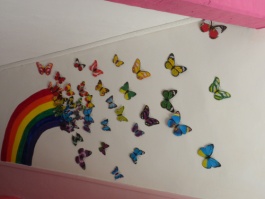 Quizz en équipe 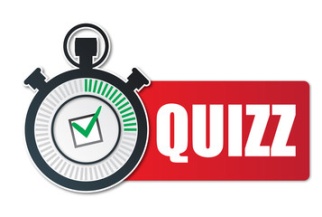 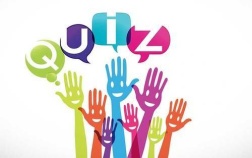 Blind test 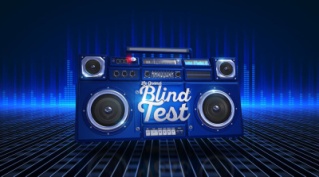 